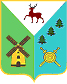 Управления образования администрации  Володарского муниципального районаНижегородской областиПРИКАЗ от  09 октября  2015 года                                                                       № 380Об утверждении плана мероприятий по реализации Концепции развития дополнительного образования детей и Стратегии развития воспитания в РФв  Володарском муниципальном районе В соответствии с приказом министерства образования Нижегородской области от 22.09.2015г. № 3783 «Об утверждении плана мероприятий по реализации Концепции развития дополнительного образования детей и Стратегии развития воспитания в РФ в Нижегородской области», с целью повышения качества услуг дополнительного образования, сохранения системы дополнительного образования и воспитания в Володарском муниципальном районеПРИКАЗЫВАЮ:Утвердить план мероприятий по реализации Концепции развития дополнительного образования детей и Стратегии развития воспитания в Российской Федерации в Володарском муниципальном  районе (далее План).Руководителям структурных подразделений управления образования администрации Володарского муниципального района обеспечить выполнение Плана (приложение 1)Рекомендовать руководителям общеоразовательных организаций и организаций дополнительного образования детей Володарского муниципального района учитывать мероприятия Плана, утвержденного настоящим приказом, при осуществлении образовательной деятельности, а также обеспечить условия педагогическим работникам для участия в мероприятиях Плана.Контроль за исполнением приказа возложить на заведующего отделом общего и дополнительного образования Управления образования администрации Володарского муниципального района Н.С. ИбраевуНачальник Управления  образования                                        Т.М. Мастрюкова Приложение 1 к приказу Отдела образования от 09.10.2015     №  380План мероприятий по реализации Концепции развития дополнительного образования детей и Стратегии развития воспитания в Российской Федерации в Володарском муниципальном районе№ п/пНаименование мероприятияСроки реализацииОтветственные исполнителиИтоговый документI. Организационная работа по внедрению Концепции развития дополнительного образования детей и Стратегии развития воспитания в Российской ФедерацииI. Организационная работа по внедрению Концепции развития дополнительного образования детей и Стратегии развития воспитания в Российской ФедерацииI. Организационная работа по внедрению Концепции развития дополнительного образования детей и Стратегии развития воспитания в Российской ФедерацииI. Организационная работа по внедрению Концепции развития дополнительного образования детей и Стратегии развития воспитания в Российской ФедерацииI. Организационная работа по внедрению Концепции развития дополнительного образования детей и Стратегии развития воспитания в Российской Федерации1Проведение совещаний с руководителями образовательных учреждений и заместителями директоров по вопросам формирования плана реализации КонцепцииНоябрь2015 годаЛебедева Н.В.Аверина В.А.Образовательные организацииРазработка плана мероприятий по реализации Концепции развития дополнительного образования детей и Стратегии развития воспитания в РФ в Володарском муниципальном районе 2Семинар «Организация воспитания детей и молодежи в Володарском муниципальном районе: проблемы и пути решения»Декабрь  2015г.Лебедева Н.В.Учуватова Т.Ю.Приказы ОУ3.Размещение Концепции развития дополнительного образования детей и Стратегии развития воспитания в РФ на сайтах управления образования, МБОУ ДОД ДДТ и ОО Володарского районаОктябрь 2015 годаУправление образования Володарского муниципального района. Руководители ОО/ОУ4.Организация районного проблемного семинара заместителей по воспитательной работе по вопросам реализации Стратегии развития воспитания в РФ на территории Володарского муниципального районаОктябрь-ноябрь 2015г.Лебедева Н.В.Аверина В.А.Иванова Н.А.Заместители по ВРИнформационные материалы/доклады на сайте управления образования и МБОУ ДОД ДДТ5.Организация районного проблемного семинара педагогов дополнительного образования по вопросам реализации Концепции  развития дополнительного образования в РФ на территории Володарского муниципального районаНоябрь 2015г.Педагоги дополнительного образованияИнформационные материалы/доклады на сайте управления образования и МБОУ ДОД ДДТ6.Курсовая подготовка всех педагогических работников и руководителей ОО с включением модулей по реализации Концепции развития дополнительного образования детей и Стратегии развития воспитания в РФЕжегодно Савина Е.Н.Учуватова Т.Ю.План курсовой подготовки7.Участие в зональном семинаре-совещании по вопросам развития воспитания и дополнительного образования детей в образовательном пространстве Нижегородской области Октябрь 2015 годаЛебедева Н.В.Учуватова Т.Ю.II. Управление реализацией Концепции развития дополнительного образования и воспитанияII. Управление реализацией Концепции развития дополнительного образования и воспитанияII. Управление реализацией Концепции развития дополнительного образования и воспитанияII. Управление реализацией Концепции развития дополнительного образования и воспитания8.Актуализация муниципальных планов мероприятий по развитию дополнительного образования детей, достижению целевых показателей охвата детей дополнительными общеобразовательными программамиIV квартал 2015г.Жиганова Л.В.Учуватова Т.Ю.Отчеты9.  Мониторинг системы дополнительного образования Ежемесячно, ежеквартально,ежегодноЛебедева Н.В.Учуватова Т.Ю.Федеральное статистическое наблюдение «Сведения об учреждениях дополнительного образования детей» (форма 1-ДО), федеральное статистическое наблюдение «Сведения о физической культуре и спорте» (форма 1-ФК), федеральное статистическое наблюдение «Сведения по спортивным школам» (форма 5-ФК)10.Проведение заседаний совета директоров, заседаний МО заместителей директоров по ВР ОО Володарского муниципального района, работающих с детьми и молодежьюЕжегодно 1 раз в кварталЛебедева В.А.Аверина В.А.Протоколы11.Проведение районных семинаров, расширенных заседаний КДН, педагогических мастерских, мастер-классов по вопросам развития системы дополнительного образования и воспитания, развития детского движения, профилактики асоциального поведения среди несовершеннолетнихВ соответствии с планом управления образования, планом районных педагогических мастерских, планом методических декадЛебедева В.А.Жиганова Л.В.Аверина В.А.Информационно-аналитические материалы12.Мониторинг организации воспитательной работы, внеурочной деятельности и дополнительного образования в общеобразовательной организацииВ соответствии с планом работы Отдела образованияУправление образования, образовательные учрежденияОтчеты 13.Изучение деятельности образовательных учреждений по вопросам дополнительного образования, воспитания, профилактики асоциального поведения, развития детского общественного движенияВ соответствии с планом работы управления образованияУправление образования, образовательные учрежденияОтчеты 14.Участие в областном семинаре-практикуме по вопросам развития и педагогической поддержки детского и молодежного общественного движения, ученического самоуправленияНоябрь 2015 годаУправление образования, образовательные организацииПриказы ОУ15.Участие в областных педагогических чтениях по проблемам дополнительного образования и воспитания на базе ГБОУ ДПО НИРО2016 годУправление образования, образовательные организацииПриказы ОУIII. Повышение доступности качественных услуг дополнительного образования и воспитанияIII. Повышение доступности качественных услуг дополнительного образования и воспитанияIII. Повышение доступности качественных услуг дополнительного образования и воспитанияIII. Повышение доступности качественных услуг дополнительного образования и воспитания16.Проведение  конкурсных отборов детей в ДСООЦ «Салют», «МДЦ «Артек», ГБОУ ДОД ДСООЦ «Лазурный»ежегодноЛебедева Н.В.Аверина В.А.Приказ УО17.Разработка и реализация плана мероприятий научно-технического творчества и освоению инженерно-технических компетенций, в том числе робототехникеIV квартал 2015г., далее ежегодноАверина В.А.Учуватова Т.Ю.Чалков А.Е.План мероприятий18.Организация и проведение профильных и тематических смен различной направленностиежегодноЛебедева Н.В.Куракина Л.С.Приказ УО19.Распространение передовых практик реализации дополнительных общеобразовательных программ, в том числе программ, способствующих социально-педагогической реабилитации детей с ОВЗ:III квартал 2016 года, далее ежегодноЖиганова Л.В.Аверина В.А.Приказы УО, информационно-аналитические материалы-муниципальный этап областного конкурса методических материалов (по технической, декоративно-прикладной и естественнонаучной направленностям)ежегодноУчуватова Т.Ю.Информационно-аналитические материалы-муниципальный этап Всероссийского конкурса Всероссийского конкурса дополнительных общеобразовательных (общеразвивающих) программ педагогов дополнительного образованияежегодноИванова Н.А.Информационно-аналитические материалы-муниципальный конкурс для педагогов на лучшую методическую разработку по профилактике асоциального поведения несовершеннолетнихАпрель 2017г. Жиганова Л.В.Информационно-аналитические материалы20.Проведение оценки доступности реализации дополнительных общеобразовательных программ, удовлетворенности обучающихся и (или) их родителей (законных представителей) качеством их представленияIII квартал 2016г.,далее - ежегодноЖиганова Л.В.Лебедева Н.В.Отчеты21.Разработка и апробация моделей независимой оценки качества дополнительного образованияII квартал 2016г., далее ежегодноЖиганова Л.В.ОтчетыIV.Развитие инфраструктуры дополнительного образования и воспитанияIV.Развитие инфраструктуры дополнительного образования и воспитанияIV.Развитие инфраструктуры дополнительного образования и воспитанияIV.Развитие инфраструктуры дополнительного образования и воспитания22.Организация сетевого взаимодействия общеобразовательных учреждений и учреждений дополнительного образования детей по вопросам реализации дополнительных общеобразовательных программ2016г. далее ежегодноРуководители ОУ, УДОД, заместители директоров по ВРДоговоры с ОУИнформационно-аналитические материалыV.Развитие кадрового потенциала системы дополнительного образования и воспитанияV.Развитие кадрового потенциала системы дополнительного образования и воспитанияV.Развитие кадрового потенциала системы дополнительного образования и воспитанияV.Развитие кадрового потенциала системы дополнительного образования и воспитания23.Проведение муниципальных конкурсов профессионального мастерства в целях поддержки и профессионального развития специалистов системы дополнительного образования и воспитания:Жиганова Л.В.Аверина В.А.Приказы УО, информационно-аналитические материалы24.-конкурс организаторов детского общественного движения Нижегородской области «Вожатый года»Ежегодно Аверина В.А.Приказы УО, информационно-аналитические материалы25.Всероссийский конкурс профессионального мастерства педагогов дополнительного образования «Серце отдаю детям»2017, 2019 гг.Аверина В.А.Приказы УО, информационно-аналитические материалы26.-конкурс среди тренеров-преподавателей, педагогов дополнительного образования организаций физкультурно-спортивной направленностиIV квартал 2016г.,2018г.Аверина В.А.Юрин В.П.Приказы УО, информационно-аналитические материалы27.Организация участия педагогов дополнительного образования в курсах повышения квалификацииIV квартал 2015г.,далее-ежегодноРуководители УДОДПерспективный план-график повышения квалификацииVII. Поддержка проектов развития дополнительного образования и воспитанияVII. Поддержка проектов развития дополнительного образования и воспитанияVII. Поддержка проектов развития дополнительного образования и воспитанияVII. Поддержка проектов развития дополнительного образования и воспитания28.Реализация совместно с КДН и ЗП муниципальной программы «Профилактика безнадзорности и правонарушений несовершеннолетних Володарского муниципального района»2015-2017гг.Аверина В.А.Дяденко Т.Г.Аналитическая справка о реализации программы29.Работа инновационных площадок на базе общеобразовательных организаций2016-2018гг.Руководители ОУОбобщение опыта в рамках проблемных семинаров30.Тематические единые родительские собранияежегодноИДКИнформационные материалы31.Реализация мероприятий, направленных на профилактику асоциального поведения и воспитание законопослушного поведения:-тематические акции для обучающихся по профилактике табакокурения, употребления алкоголя и наркоманииежегодноЖиганова Л.В.Информационно-аналитические материалы-муниципальный конкурс творческих работ среди обучающихся по антинаркотической профилактикеежегодноЖиганова Л.В.Информационно-аналитические материалы-цикл обучающихся семинаров для лидеров волонтерских объединений «Школа волонтера»ежегодноАверина В.А.Информационно-аналитические материалы-методическая деятельность по поддержке работы школьных служб медиацииежегодноЖиганова Л.В.Методические рекомендации32.Проведение олимпиад и иных конкурсных мероприятий, направленных на выявление и развитие у обучающихся интеллектуальных и творческих способностей к  занятию физической культурой и спортом, интереса к научно-исследовательской деятельности, творческой деятельности (мегапроект «Мое Отечество», программа «дети. Творчество. Родина», спортивне соревнования, смотр-конкурс школьных проектных команд и др.)ежегодноАверина В.А.Приказы УОИнформационно-аналитические материалы33.Создание условий для развития детского и молодежного общественного движения, ученического самоуправления и социальной активности детей в образовательных организациях:ежегодноАверина В.А.Образовательные организации-организация деятельности районного совета старшеклассниковСентябрь 2015г. далее ежегодноАверина В.А.Информационно-аналитические материалы-орагнизация деятельности районной детской общественной организации «Истоки»Сентябрь 2015г. далее ежегодноАверина В.А.Информационно-аналитические материалы34.Работа телефона «Доверие»ежегодноУправление образования, КДНиЗП, сектор опеки и попечительства, отдел МВДобразовательные организации35.Участие в реализации программы «Выбери жизнь!»ежегодноУправление образования, образовательные учреждения36.Участие в областном конкурсе моделей ученического самоуправления2017, 2019 годМБОУ ДОД ДДТVIII. Информационная поддержка реализации Концепции развития дополнительного образования и воспитанияVIII. Информационная поддержка реализации Концепции развития дополнительного образования и воспитанияVIII. Информационная поддержка реализации Концепции развития дополнительного образования и воспитанияVIII. Информационная поддержка реализации Концепции развития дополнительного образования и воспитания37.Информационное обеспечение развития системы дополнительного образования в Володарском муниципальном районе (СМИ, сайты, информационные странички в сети Интернет)ежегодноУО Володарского муниципального района, Руководители ОУ, УДОД Информационно-аналитические материалыПубликации в СМИ